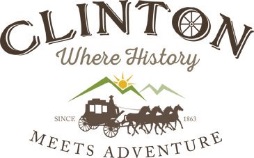 Organization Name: _______________________________________________________________Mailing Address: __________________________________________________________________Phone: __________________________________ Cell: ___________________________________Email: ___________________________________________________________________________Contact Person: ________________________________ Position: ___________________________Event Name: _____________________________________________________________________Briefly describe your organization’s purpose:What type of Grant-in-Aid is being requested?  Please circle the requested Facility:Meeting Room:  Council Chambers, Meeting Room Upstairs (Fennell Room)Facility:  Memorial HallPark:  Reg ConnBriefly describe how the requested Grant in Aid will be used:Anticipated Date of Facility use: ________________________________Did you receive a Grant in Aid last year?       Yes _____       No _____Forward completed application to: Village of Clinton, PO Box 309, Clinton, BC, V0K 1K0Or via email to cdc@village.clinton.bc.ca , or drop off at the Village office, 1423 Cariboo Highway. If event is approved the Organization will be expected to provide detailed information on their event in order to provide accurate information in all the advertising done by the committee.The Organization will be required to do their own local advertising of their specific event and book the facilities required for the event.The Spirit of Clinton Committee will review the application and will get back to the organization through their representative on the Committee or through the Village Office.All events will be placed on the Village Web page, advertised on the electronic bulletin board and on the Village Facebook page.  If there are any changes in the time, date or direction of the event, the Committee will require notification as soon as possible.  Funding for new events will be considered by the Committee and may not be approved based on the Committee’s funding ability and the criteria set out by the Committee on an annual basis.Spirit of Clinton Use OnlyAPPROVED: ________    AMOUNT APPROVED: ___________   DENIED: ________     SIGNATURE: _____________________________ DATE: ____________________Comments:Letter sent to applicant regarding decision                                Date: ______________________